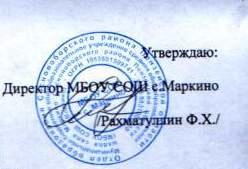 План работыоздоровительной площадки при МБОУ СОШ с.Маркино1 смена, 03.06.19 г. - 28.06.19 г.Учитель ответственная по ВР:				/А.Х.Байбекова/   					План работыоздоровительной площадки при МБОУ СОШ с.Маркино2 смена, 01.07.19 г.-31.07.19 г.Учитель ответственная  по ВР:			/А.Х.Байбекова/   План работыоздоровительной площадки при МОУ СОШ с.Маркино3 смена, 01.08.19 г.-29.08.19 г.Учитель ответственная по ВР:				/А.Х.Байбекова/№ п/пМероприятияДатаКол-во детейОтветственные(воспитатели)Теннис03.0615Байбекова А.ХВелородео 04.0615Байбекова А.ХСпортивно-оздоровительное мероприятие «Турнир сильных и ловких»05.0615Байбекова А.ХВесёлые старты06.0615Байбекова А.Х Конкурс «Чемпион скакалки»07.0615Байбекова А.ХДружеский футбольный матч между командами молодёжи села и школьников10.0615Байбекова А.Х.Спортивный праздник11.0615Данилова М.И.«Зов джунглей»12.0615Данилова М.И.Футбол13.0615Данилова М.И.Комплексное физкультурное соревнование «Утро в порядке, спасибо зарядке!»14.0615Данилова М.И.Игра «Лапта»17.0615Данилова М.И.Игры со скакалками18.0615Данилова М.И.Весёлые старты19.0615Назарова Л.В.Волейбол20.0615Назарова Л.В.Баскетбол21.0615Назарова Л.В.Весёлые старты «Сильные, смелые, ловкие»24.0615Назарова Л.В.Мини-футбол 25.0615Назарова Л.В.Путешествие по лесной тропинке26.0615Назарова Л.В.Баскетбол 27.0615Маришкина Н.И.Конкурсная программа «О здоровье знаю всё»28.0615Маришкина Н.И.№,п/пМероприятияДатаКол-во детейОтветственные(воспитатели)«Весёлые старты»01.0715Маришкина Н.И.Футбол02.0715Маришкина Н.И.«Найди клад» - развлекательно-поисковая игра03.0715Маришкина Н.И.Волейбол04.0715Маришкина Н.И.«Если хочешь быть здоров – закаляйся» -практические занятия05.0715Коновалова Р.Г.Весёлые старты08.0715Коновалова Р.Г.Подвижные игры09.0715Коновалова Р.Г.Футбольный матч: учащиеся школы- сельская молодёжь10.0715Коновалова Р.Г.Теннис11.0715Коновалова Р.Г.Стритбол12.0715Коновалова Р.Г.Пионербол15.0715Калмыкова Г.Н.Легкая атлетика16.0715Калмыкова Г.Н.«Весёлые старты»17.0715Калмыкова Г.Н.Футбол18.0715Калмыкова Г.Н.«Мы играем и поём» - игры19.0715Калмыкова Г.Н.Строевые упражнения22.0715Калмыкова Г.Н.Обучение национальным подвижным играм23.0715Племянникова М.В.Турнир по русской лапте24.0715Племянникова М.В.Весёлые спортивные состязания25.0715Племянникова М.В.Пионербол26.0715Племянникова М.В.Молодецкие забавы «Удаль молодецкая!»29.0715Племянникова М.В.Фестиваль «Игры нашего села»30.0715Племянникова М.В.Игра по станциям «Кладоискатели»31.0715Елизарова Л.М.№,п/пМероприятияДатаКол-во детейОтветственные(воспитатели)Лёгкая атлетика01.0815Елизарова Л.М.Игра «Лапта»02.0815Елизарова Л.М.Футбол05.0815Елизарова Л.М.Теннис06.0815Елизарова Л.М.Волейбол07.0815Елизарова Л.М.Спортивное многоборье08.0815Маскаева Н.Д.Лёгкая атлетика09.0815Маскаева Н.Д.Мини - футбол12.0815Маскаева Н.Д.Весёлые старты13.0815Маскаева Н.Д.«Зов джунглей»14.0815Маскаева Н.Д.Пионербол15.0815Маскаева Н.Д.«Весёлый садовник»- игра16.0815Хайрова Н.Х. Лёгкая атлетика15.0815Хайрова Н.Х. «Безопасное колесо»16.0815Хайрова Н.Х. Игра в футбол19.0815Хайрова Н.Х. Теннис20.0815Хайрова Н.Х. Стритбол21.0815Хайрова Н.Х. Волейбол22.0815Гольдюшов С.Б.Мини - футбол23.0815Гольдюшов С.Б.«В здоровом теле - здоровый дух»-состязания26.0815Гольдюшов С.Б.Баскетбол27.0815Гольдюшов С.Б.Добро пожаловать, игра!28.0815Гольдюшов С.Б.Весёлые состязания29.0815Гольдюшов С.Б.Загадочная «Спортландия»30.0815Гольдюшов С.Б.